Муниципальное бюджетное учреждениедополнительного образования города Бузулука «Центр детского творчества «Радуга»Исследовательская работаТема: «История села Жилинка»Возрастная группа: средняяРаботу выполнил: Егоров Александр Викторович, ученик 7 «К» класса МОАУ «СОШ №1» имени В.И. Басманова, г. БузулукаРуководитель:Егорова Татьяна Сергеевна, педагог дополнительного образования, МБУДО «ЦДТ «Радуга»,Тел: 89325547717e-mail: lawruk2egorowa@mail.ru  Бузулук, 2022СодержаниеВведениеУ каждого человека есть Родина. Для меня и моих родителей «малой» родиной является село Жилинка Бузулукского района (далее – с. Жилинка). В этом селе вырос мой папа, здесь живут мои бабушка и дедушка. Мы часто приезжаем к ним в гости. Мне нравится в этом небольшом, уютном уголке, где течет спокойная и беззаботная жизнь. Деревня – это мать городов. Давно уже городское население вышло вперед по численности, но чем дальше этот разрыв, тем сильнее зависят города, общество от состояния дел на селе.Деревни нашего Бузулукского района, можно сказать, «молодые», потому что до 1734 года были дремучими. А по степям и горам вихрем носились кочевники и разбойники. Оренбургские степи считались свободными, дикими и покрыты были лесами. Актуальность темы, я думаю, очевидна. Одной из важнейших задач современной государственной политике Российской Федерации является воспитание гражданина России. В содержание воспитания гражданина и патриота включены такие составляющие как любовь к родным местам, знания об истории малой родины. Чем полнее, глубже будут знания подрастающего поколения о родном крае, тем более действенными они будут в воспитании уважения и любви к родной земле.Целью исследования является изучение истории родного села. Каждый человек должен знать о том месте, где он родился, живёт. В большой стране у каждого человека есть маленький уголок – деревня, улица, дом, где он родился. Это его маленькая Родина. А из множества таких маленьких родных уголков и состоит наша общая великая Родина.Гипотеза: исследование основано на предположении о том, что данная работа поможет сохранить в памяти жителей села Жилинка историю родного края, пробудить интерес населения к возрождению села, воспитать у подрастающего поколения чувство любви к малой родине.Объектом исследования является село Жилинка.Предмет исследования – история развития села Жилинка.Цель исследования: изучить историю развития села в прошлом.Задачи исследования:Проследить историю образования и развитие села.Развить интерес и уважительное отношение к истории и культуре к Бузулукскому району.Воспитать уважение и любовь к историческому прошлому родного края.Методы исследования: - анализ и обобщение;- сбор и обработка информации;- анкетирование.Новизна. На сегодняшний день существует много литературы по истории образовании и развитии Бузулукского района, о селах района. Изучение и чтение литературы занимает много времени, поэтому я решил поделится со своими сверстниками этой информацией и рассказать на примере родного села моего папы, о том, как много интересного мы не знаем об историю своего родного края.Научно-практическая значимость: материалы исследования можно использовать на уроках истории, для проведения внеклассных мероприятий, в краеведческой работе. Информацию можно использовать в музее при проведении экскурсии.Основная часть«Историческая справка Бузулукского района»Бузулукский район образовался в 1928 году в результате упразднения губерний, уездов. Административно был отнесен к Самарской области. В 1934 году образовалась Оренбургская область, к ней передали Бузулукский район. Бузулукский район расположен на крайнем западе Оренбуржья, на границе с Самарской областью и занимает территорию в 3809 кв.м. и простирается с севера на юг на 88 км, с запада на восток – на 72 км.Центром района является город Бузулук.В районе насчитывается 85 сельских населенных пунктов, из них 2 крупных поселка – Красногвардеец и Колтубановский.История Бузулукского края своими корнями уходит в далекое прошлое. До 1734 года наши степи были дикими, по ним кочевали башкиры, казахи. В 1735 году через Бузулукскую землю прошла Самарская оборонительная линия, обезопасившая север от кочевников. С этого времени и начинается заселение края. Образовываются Бузулукская (1736 г.), а затем Ольшанская (1741 г.) крепости.Заселение земель района происходило двумя этапами:1) переселение крепостных крестьян дворянами;2) переселение государственных крестьян. Отсюда все села в прошлом были барскими (помещичьими) или государственными.В 40-60 годах 18 века Оренбургская канцелярия «жалует» дворян землей, и они переселяют своих крепостных из западных губерний на новые земли и основывают новые поселения.В 1743 году на реке Контузле, приток Боровки, получает земли капитан М.Е. Карамзин – отец известного писателя. Он основал с. Михайловка, впоследствии с. Преображенка. Отец Г.Р. Державина в 1753 году получает пахотные земли с лесами по реке Кутулук. А в 1756 году его мать основала село, дав название Державино. Подобным образом шло образование сельских населенных пунктов.В 1773-1775 годах территорию района охватывает крестьянская война под предводительством Е. Пугачева. Многие жители принимали активное участие в восстании. Только гарнизон Бузулука составлял в то время более 2 тысяч человек. Вскоре была проведена административная реформа. Центром нового уезда в 1781 году становится город Бузулук.В 1824 году через село Новоалександровка проезжал царь Александр I. В его честь село было названо Царским. А спустя 12 лет по селу проследовал кортеж с наследником Александром II в сопровождении поэта Жуковского. После революции 1905-1907 годов в Бузулукском уезде стали образовываться хутора. Бурные события развивались на нашей территории в годы гражданской войны. В марте 1918 года произошел мятеж под руководством эсера Сапожкова, затем восстание белочехов и захват власти в г. Бузулуке. Спустя 4 месяца город и села уезда освободила от белогвардейцев 1-я бригада 25 Чапаевской дивизии.В июле 1928 года в результате нового устройства территорий Советского государства, упразднения губерний, уездов, волостей, Постановлением ВЦИК был образован Бузулукский район. Год образования района совпал с началом массовой коллективизации. Повсеместно начали образовываться колхозы. В 1934 году в Бузулукском районе существовало 134 коллективных хозяйства. 7 декабря 1934 года Бузулукский район административно был отнесен к Оренбургской области. За первые годы Великой Отечественной войны в Бузулукский район прибывало эвакуированное население из западной части страны. Прибывали в Бузулук и эвакуированные предприятия. В первые годы войны в Бузулуке формировался Первый чехословацкий батальон. Война нанесла большой урон населению.Значительный толчок развитию района дало открытие и разработка нефтяных месторождений. В советское время в районах Бузулука началось разведочное бурение в 1946 году, а в начале 1960-х годов были получены первые тонны бузулукской нефти. Развитие нефтедобывающей промышленности обеспечило в Бузулуке приток капиталовложений и приезд нефтяников, способствовало строительству социально-бытовых объектов. Бузулукский район не только хлебный край, а его называют еще нефтяной столицей Оренбуржья. «Жизнь замечательных людей»С историей Бузулукского района тесно связаны судьбы многих русских и советских литераторов. Село Преображенка – родина выдающегося писателя и историка Карамзина, в с. Державино прошло детство поэта Державина. В деревне Вознесенской родился писатель-народник Коронин-Петропавловский. Н.В. Чертова, советская писательница, тоже родом из с. Державино. Большинство ее произведений «Сухореченские сестры», «Черный орел» написаны по материалам, собранным в Бузулукском крае. Последние годы своей жизни провел в п. Колтубановском мордовский поэт Д. Морской-Малышев. В с. Воронцовка жил в эвакуации маленький Володя Высоцкий. Богат наш край людьми талантливыми, неутомимыми, творческими, воспевающими красоту земли бузулукской. Многие из них известны не только в Оренбуржье, но и во всей России. Н.А. Морозов – уроженец с. Новоселки – талантливый живописец, член Союза художников России, участник республиканских выставок. Поэт К. Мусорин – автор проникновенных стихов, работал учителем в с. Липовка. В п. Красногвардеец живет и трудится самодеятельный композитор и автор популярных песен, заслуженный работник культуры А.П. Старших. Достойное место в этом ряду занимает краевед, исследователь, публицист А.Н. Шестаков, всю свою жизнь посвятивший изучению истории бузулукской земли, автор многих книг, брошюр, буклетов. Поселок Колтубановский – родина дважды Героя Советского Союза космонавта Ю.В. Романенко. За трудовые заслуги пятерым жителям Бузулукского района присвоено звание Героя Социалистического труда: председателю колхоза им. К. Маркса А.Д. Тихонову, доярке колхоза «Дружба» А.В.Кислице, доярке колхоза им. Ильича Т.И. Пеньковой, доярке совхоза «Красный Флаг» А.Н. Буцких, механизатору Широковского лесничества Н.Е. Радаеву.История села Жилинка Бузулукского районаСело в верхнем течении реки Боровки в 55 км от города Бузулука. Основано барином Сергеем Жилиным в конце 18 века. С постройкой в 1843 году церкви в честь Святого Сергия Радонежского село получило параллельное название — Сергиевское. В 1930 году здесь был организован колхоз «Новая Москва». В сегодняшней Жилинке несколько улиц: Большая, потому так названная, что самая длинная и широкая, Речная, от того, что тянется вдоль речки Боровки, Молодежная, потому что дома построены в 80-е годы 20 века, и где селились, в основном, молодые семьи. На улице Березовой в Казаковке много березовых деревьев. Садовая улица богата садами и живет здесь, в отличие от Молодежной, более зрелое поколение. И это не вся Жилинская топонимика.Есть здесь холм или гора Святая, названная из-за близости расположения к сельскому кладбищу. Есть гора Любви, находящаяся между селом и дубовой рощей, названная так потому, что на этой горе встречают рассветы многие поколения выпускников жилинской школы. Существует Липовый Дол, небольшая балка, поросшая липами, где сельчане собирают землянику и целебный липовый цвет. Есть Дубки, небольшая дубовая рощица за селом, любимое место ягодников, поскольку растет здесь много земляники, малины, дикой вишни. Часть реки за Казаковкой зовется Гусиным пляжем, поскольку в теплое время, на пологих, травянистых берегах здесь пасется много гусей. Другой отрезок реки сельчане называют Красной глинкой, крутой берег которой состоит из красной глины. Есть знаменитые боровские Перекаты или Каменные броды, места, где жители устраивают из камней броды, чтобы перейти на другой берег, а один из первых бродов, строили жители Казаковки и воины-чапаевцы. Еще одно знаменательное место — холм Шишка, — самое высокое место в окрестности, с которого все село видно как на ладони. В годы гражданской войны здесь находились оборонительные редуты чапаевцев. Места былых окопов видны до сих пор, и местные мальчишки находят потемневшие от времени стреляные гильзы. Житель Жилинки Сергей Петрович Вармашкин, бывший пастух бузулукского купца Киселева, имевшего здесь поместье, станет военным, дослужится до звания генерал-майора, заместителя командующего бронетанковыми войсками. Его фамилия упоминается в воспоминаниях С. М. Штеменко «Генеральный штаб в годы войны». Прах генерал-майора танковых войск С. П. Вармашкина покоится в Бузулуке на старом городском кладбище рядом с мемориалом советским солдатам. На 01.01.2010 года в Жилинке проживало 423 человека, было 174 хозяйства.В районе села есть три поселения со своей историей. Они являются сейчас одним целым селом Жилинка.МОРДОВСКИЙ. Поселок в 2 км от Жилинки. В названии отражено численное преобладание мордовского населения в сравнении с другими национальностями на момент основания поселка. На 01.01.2010 года проживало 40 человек, было 19 хозяйств.БАЛИМОВКА Деревня на востоке, на реке Боровке, в 43 км от Бузулука, в 2 км от села Жилинки. Основана, примерно, в конце 18-го либо в начале 19-го веков. На дореволюционных картах эта деревня иногда обозначалась как Балиновка. Название дано от старинного славянского прозвища овечки — «баля», так как в этих местах прекрасные овечьи пастбища, и в прежние времена здешние жители держали в хозяйстве помногу овец. Село и основано на бывшем овечьем пастбище. Известно, что здешние помещики Жилины занимались разведением именно овец. В Балин-поле было 16 дворов, проживало около 150 человек. В случае с более поздним названием, Балимовкой, возможно следующее объяснение: в старину наши предки словом «балим, балей, балий» называли знахарей, волшебников, врачей. Четкой разницы между понятиями «врач» и «чародей» в ту пору не было. Можно предположить, что в какой-то период в этой деревне проживал искусный народный лекарь или колдун, к которому обращались за помощью люди. От этого рода занятий, с добавлением словообразовательного суффикса «-овка», и поименована деревня. На 01.01.2010 года здесь проживало 23 человека, числилось 9 дворов.КАЗАКОВКА (КОЗАКОВКА). Деревня на реке Боровке, на востоке района, ныне слившаяся воедино с селом Жилинка. Разделяет их «висячий» мост через реку. Основана в 50-е годы 18 века яицкими казаками, потому так и названа. В Казаковке в 1896 году родился Сергей Петрович Вармашкин, прошедший путь от рядового солдата царской армии до генерала-майора танковых войск Советских Вооруженных сил. На 01.01.2010 года в деревне проживали 191 человек, было 74 двора. Примечание: слово «казак» означает «вольный конный воин». В некоторых местностях России так называют бойкого, удалого человека. По поводу появления казачества существует много версий и споров. Однако, наиболее вероятно, что казаки — это выжившие потомки русских из разгромленного Тмутараканского княжества, которые в рассеянии жили в низовьях Дона и Приазовья, позже известные под названием «бродники». Предположение Карамзина, «что казаки старше Батыева нашествия», весьма справедливо. В результате смешанных браков с местными тюркоязычными народами, большей частью половцами, среди которых было много христиан, сложилось сословие людей, позднее названных казаками, черкасами. Как правило, родными для большинства первых казаков были оба языка: русский и какой-либо тюркский. Среди казачьих атаманов Дона широко известно имя Сары-Азмана, что в переводе означает «рыжий турок, рыжий осман». В основе термина «казак» лежит название тотемного знака кыпчакских (половецких) воинов-общинников — «ак-гыз» или «каз-ак», «белый гусь», в некоторых переводах — «гуси-лебеди», так как «ак-куш» означает «белая птица, лебедь». Как здесь не провести параллель с русскими народными сказками, где главными действующими героями зачастую являются «гуси-лебеди» — казаки! Гуси-лебеди, начав свои отношения с русскими с похищения маленьких Ванюшек для Бабы-яги, закончили эти отношения принятием христианства и многовековой славной службой вначале киевским князьям, а затем русским царям. Интересно, что имя половецкого хана, в 1185 году разбившего дружину князя Игоря, было Кзак! Позже, «казаками» (вольными) становились бежавшие от помещичьего гнета в степи Заволжья, Дона, Кубани, великоросские и малороссийские крестьяне и ремесленники. Со второй половины 16 века славяне-казаки доминируют как организованная сила. Ногайские мурзы в своих жалобах называли донимавших их набегами казаков «русскими людьми» не случайно, а потому, что русская компонента их этнического состава была подавляющей. Для сравнения приведем состав национальностей казаков, входивших в состав Оренбургского казачьего войска на конец 19 — начало 20 веков: русские, украинцы (87%), татары (6,5%), нагай-баки (3%), мордва (2%), башкиры (1%), калмыки (0,5%). Главной обязанностью казаков была сторожевая служба на рубежах России.Изучая историю села не возможно не затронуть историю храма.В результате проведения историко-архивных изысканий установлено, что деревня Сергиевка штабс-капитана А.С. Жилина заселена в 1834 году на земле, купленной у Немировой в 60 верстах от города, в пойме реки Боровки. В центре современного села Жилинка (Сергиевка) Бузулукского района сохранилось здание трех престольного каменного храма с главным престолом во имя Преподобного Сергия Ражонежского. Храм построен в 1843 году на средства помещика Александра Сергеевича Жилина. Престолов в церкви три: главный – во имя Преподобного Сергия Радонежского; придел – во имя святого мученика Александра; придел – во имя святых мучениц Софии и ее дочерей Веры, Надежды, Любови.Храм представлял собой единый архитектурный комплекс с колокольней и был обнесен железной на каменном фундаменте оградой. Снаружи здание было оштукатурено и окрашено (вероятно, белой краской). Внутренние помещения были расписаны художественными фресками. Архитектура храма классическая и выполнена в соответствии с канонами архитектурной науки. Применяемые материалы: кирпич, карнизные блоки, проволочная арматура, декоративные кованые решетки на окнах, деревянные элементы строительных конструкций и т.д. были изготовлены из высококачественных материалов профессиональными специалистами. Анализ внешнего вида здания и его отдельных элементов также дает основания утверждать, что строительные работы были выполнены с соблюдением необходимых правил на очень серьезном уровне.В 1920-е годы храм был закрыт, а здание использовалось под нужды сельскохозяйственного производства. Культовые элементы конструкции храма были разрушены: снят крест и колокола, разрушены до основания престолы и жертвенники, разобрана колокольня и т.д. В правом приделе до конца 2009 года хранились удобрения с истекшим сроком годности. В результате грубой эксплуатации здания храма и дальнейшей его запущенности (в 1990 году хозяйственное использование здания было прекращено) были нанесены серьезные повреждения фрескам, отсутствует наружная штукатурка, во многих местах осыпалась внутренняя. В верхней части здания с правой стороны пробита стена на площади до двух квадратных метров, разобрана кровля и несущие перекрытия крыш приделов, разобран купол и барабан, основание барабана руинировано, а в большей степени утрачено. Перекрытием здания служат главный и предельные своды, которые от климатических воздействий испытывают перегрузки и если не принять мер - скоро начнут обрушаться. Сейчас идет полное восстановление и реконструкция храма.1.4 Мои исследованияВ ходе исследовательской работы я провел опрос среди одноклассников. Предлагал ответить на следующие вопросы:Есть ли у вас родственники, которые живут в Бузулукском районе?Знаете ли вы историю этого населенного пункта?Хотели бы узнать где жили предки вашей семьи?Будете изучать историю этих мест? Проанализировав анкеты, я увидел, что много моих сверстников живут в городе, а бабушки и дедушки живут в селах Бузулукского района. Есть ребята, кто знает хоть что-то по истории родных сел, а также есть и те, кто хочет узнать больше по истории своей семьи, историю родных мест.Когда я собирал материал о своем селе, то думал о том, как много, наверное, есть в России таких вот сел с интересной историей. Я почему-то опасался, будет ли то, что я делаю, интересно кому-нибудь, кроме моей семьи. Когда я собирал материал для исследовательской работы, оказалось, что жители не меньше меня интересуются историей своего села. И мы договорились, что собранный материал я передан в сельскую библиотеку.Работа над этой темой раскрыла для меня важные проблемы. Каждый из нас должен интересовать своими историческими корнями, узнать пока живы наши бабушки и дедушки в каких селах жили родственники, откуда переехали, так как жителей в деревнях становится все меньше. Умирают старики, которые помнят историю своего села.ЗаключениеВыступая в классе по своей теме исследования, я понял, что работал не напрасно. Все ребята были удивлены, как много я знаю об истории своего родного села. И каждый захотел узнать и про свое родное место. В дальнейшем мы планируем продолжить наши исследования о наших родных селах, для того, чтобы пробудить интерес к истории родного края и участвовать в различных конкурсах, публиковать результаты своих исследований, чтобы не только наши односельчане знали историю родного поселка, но и вся страна, и весь мир знал, что есть на карте России такое замечательное место - мое родное село. В результате своей исследовательской работы я пришел к следующим выводам: изучение исторического прошлого города, края, улицы играет огромное значение для воспитания будущего поколения. Знание и понимание истории своего края, города, улицы позволяет осознать, какие процессы происходят в непосредственной близости, и помогает каждому почувствовать себя частичкой малой и большой Родины. Мои предложения:Предлагаю каждому ученику провести небольшое исследование по истории Бузулукского района, села, где жили родные.Провести обзорный семинар для школьников, на котором все обучающиеся получат возможность еще раз глубоко изучить историю нашего района и провести свое исследование.Список литературыАльтов В.Г. Бузулук. – Челябинск: Юж.-Урал. кн. изд-во;1980. – 128с., ил.Дорофеев В.В. Архитектура Оренбурга XVIII-XX веков. – Челябинск: ОАО Издательско-полиграфический комплекс «Южный Урал», 2009. – 176с.Иванова Н. Орск в событиях и лицах. Страницы истории города. – Оренбург: Печатный дом «Димур», 2010. – 240с., ил.По родному краю (краеведческие очерки). – Чкаловское книжное издательство,2013.Трунов А.В. 100 деталей Бузулука. – М: ПринтЛЕТО, 2016. – 219 с.: ил. http:// http://kraeved.opck.org/towns/buzuluk/buzuluk.phphttp://tushinetc.livejournal.com/265880.htmlhttp://узулукмаркет.рф/articles/1/2/buzuluk-buzuluchanam/http://gcbs-buzuluk.ru/pamyatnye-mesta/96-buzuluk-kupecheskijПриложение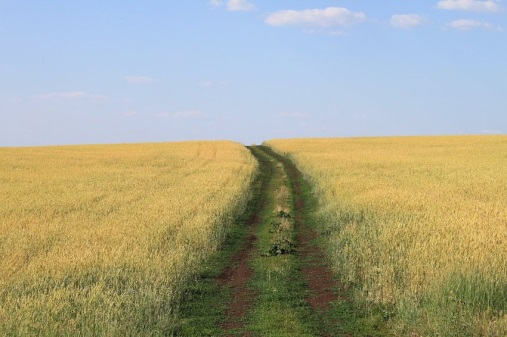 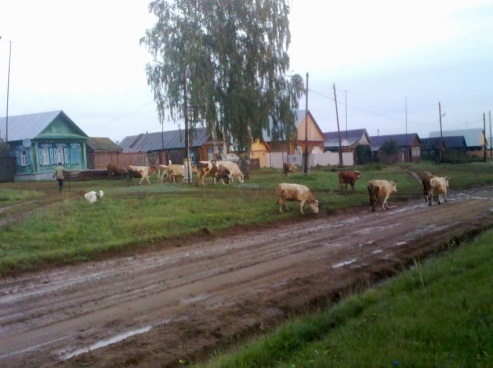 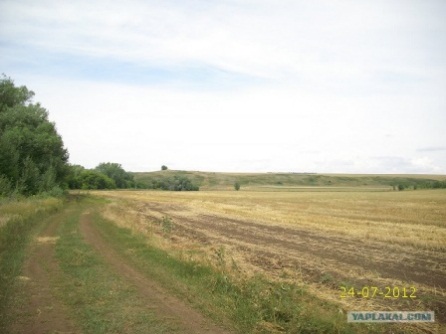 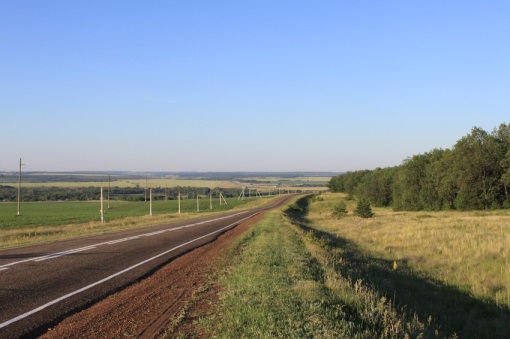 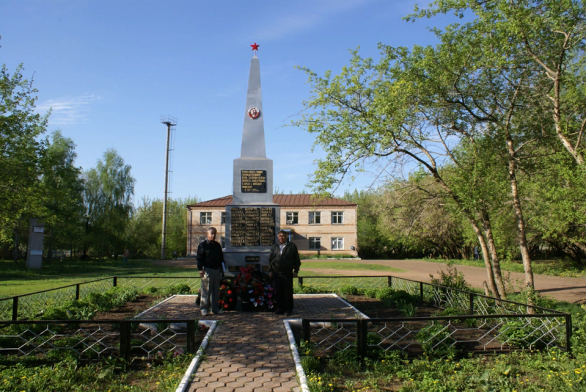 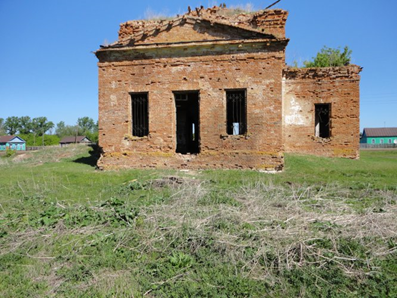 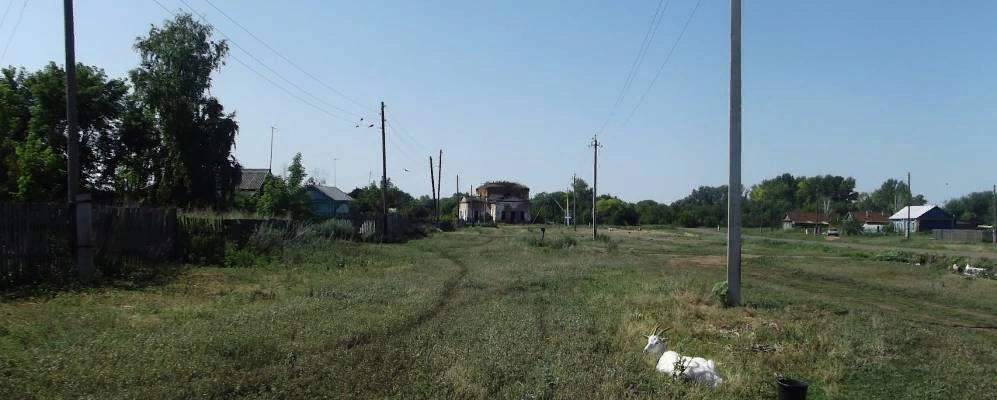 Введение31.Основная часть41.1 Историческая справка Бузулукского района51.2 Жизнь замечательных людей61.3 История села Жилинка Бузулукского района71.4 Мои исследования9Заключение10Список литературы11Приложение12ОпрошеныЕсть ли у вас родственники, которые живут в Бузулукском районе?Есть ли у вас родственники, которые живут в Бузулукском районе?Знаете ли вы историю этого населенного пункта?Знаете ли вы историю этого населенного пункта?Хотели бы узнать где жили предки вашей семьи?Хотели бы узнать где жили предки вашей семьи?Будете изучать историю этих мест?Будете изучать историю этих мест?Ответили Да +Нет -+-+-+-+-Одноклассники (26 человека)2601214260197Ученика 7А класса (29 человек)273209290236Ученики 7В класса (27 человек) 25213122431017